Консультация для родителей            «Как подготовить ребёнка к детскому саду»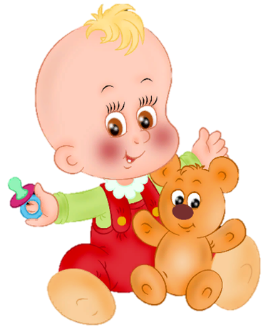 Советы и рекомендации.     В настоящее время многие дети начинают посещать детские дошкольные учреждения в 3 года. Это самый оптимальный возраст, когда ребёнок легко вливается в коллектив. Чем позже ребёнок начинает ходить в детский сад, тем ему труднее это делается. Детей часто болеющих, быстро утомляющихся в обществе других детей, нужно готовить к поступлению в детский сад  специально.    Практически каждый родитель задает нам один и тот же вопрос: «Что делать, чтобы ребенок быстрее привык к детскому саду?». Конечно же, надо подготовить ребенка и подготовить себя к этому важному шагу заранее. Нам хотелось бы поддержать вас, заботливых родителей, которые стремятся помочь своему ребенку по возможности безболезненно преодолеть новый жизненный этап.1.Расскажите малышу о том, что такое детский сад, какое место он, ребенок, в нём будет занимать, по каким правилам детский сад живёт, кто о нём, ребёнке, будет там заботиться. Покажите ребенку здание детского сада, познакомьте с территорией. Это позволит ребенку прийти в уже знакомое место.2.Обратите внимание, для того, чтобы ребенок мог легко вставать утром, он должен во время ложиться спать вечером! Ребёнок должен соблюдать режим дня. Двухлетнему ребенку на полноценный ночной сон необходимо 10 – 11 часов. Отталкиваться при этом следует от времени утреннего подъема. Ни в коем случае нельзя жертвовать драгоценным временем сна в пользу каких-то нужд.   Если ваш ребенок «сова», уделите этому обстоятельству особое внимание. Попробуйте смещать время сна на 10 – 15 мин. каждую неделю.   В период подготовки к посещению детского дошкольного учреждения  режим дня становится ключевым звеном к плавному переходу ребёнка в новые условия.3.  Готовя малыша, родители должны знать, что главное назначение детского сада в том, чтобы дать ребёнку возможность общаться и играть со своими сверстниками.4. Научите ребенка обращаться с просьбой к взрослым людям.  Поскольку ребенок в течение долго времени будет оставаться без угадывающей его желания мамы, ему необходимо уметь обращаться за помощью, просить необходимое.5.  Чтобы вашему ребёнку было комфортно в детском саду, а также в целях сохранения его   здоровья  в переходный  период вы должны выработать у него  навыки самообслуживания. В первую очередь следует воспитать у ребёнка потребность в чистоте, нужно сделать всё возможное, чтобы чистоплотность вошла  у ребёнка в привычку.   Чтобы ребёнок не боялся умываться, а любил эту процедуру, надо проводить её очень осторожно. Желательно предоставлять ребёнку немного самостоятельности. Самостоятельно умываться ребёнок может уже с 2 лет.   Ребёнок должен есть только сидя за столом, на месте, специально для него отведённом.   Умение самостоятельно пользоваться горшком не является обязательным требованием. Скорее важно, чтобы ребенок мог сообщить о своем желании пойти в туалет или хотя бы сигнализировал о случившейся «аварии».Чем лучше у ребенка развиты навыки самообслуживания, тем легче он адаптируется к детскому саду.6.Спланировать свое время так, чтобы в первый месяц посещения ребенком детского сада у вас была бы возможность оставлять его там не на целый день.7. Справляться со своей тревогой. Помните, что эмоциональная связь матери и ребенка еще сильна: ребенок, почувствовав вашу тревогу, обязательно будет тревожиться самЧЕГО НЕ СЛЕДУЕТ ДЕЛАТЬ РОДИТЕЛЯМ    Не обсуждать при малыше волнующие вас проблемы, связанные с детским садом. Если мама начинает озвучивать свое беспокойство, она закладывает тем самым в сознание ребенка негативный образ.  Не говорить: «Если ты не научишься …, тебя не возьмут в детский сад!» или «Почему ты не ешь сам? Вот отдам тебя в детский сад, останешься голодным – никто кормить тебя там не будет! Тогда живо возьмешься за ложку!». Не стоит пугать ребенка детским садом. Уважаемые родители! Помните, что в детском саду будем рады вам и вашему ребёнку и всегда готовы прийти на помощь.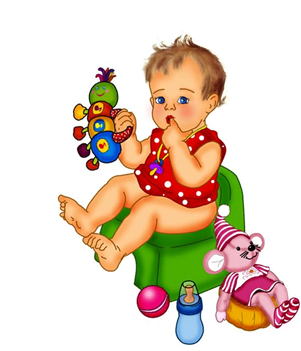 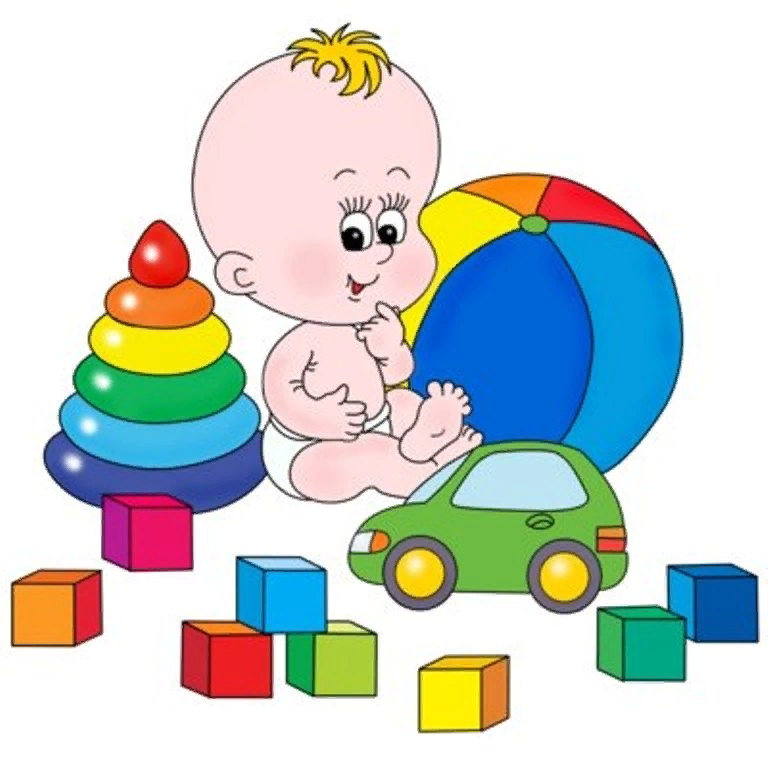 